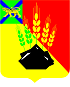                                                     ДУМАМИХАЙЛОВСКОГО МУНИЦИПАЛЬНОГО  РАЙОНА  Р Е Ш Е Н И Е с. Михайловка24.09.2020 г.	                                                                                     № 3Об избрании заместителя председателя Думы Михайловского муниципального района       В соответствии с  Федеральным законом от 06.10.2003 г. №131-ФЗ «Об общих принципах организации местного самоуправления в Российской Федерации»,    статьей  19, 21, 22 Устава  Михайловского муниципального района,   статьей  5, 26, 28  Регламента Думы Михайловского муниципального района, протокола счетной комиссии по выборам председателя Думы Михайловского муниципального района № 2 от 24.09.2020г.  года,  Дума Михайловского муниципального района                                              Р Е Ш И Л А:    1. Избрать  депутата Думы Михайловского муниципального района от избирательного округа № 6  Андрющенко Максима Сергеевича   заместителем председателя  Думы Михайловского муниципального района, осуществляющим свои полномочия   на непостоянной основе.      2. Настоящее решение вступает в силу с момента его принятия.Председатель  Думы Михайловскогомуниципального района	    Н.Н. Мельничук